1-26  人孔 (Man hole) 。 人孔蓋在道路上很常被見到。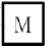 1-27  控制開關(Control Switch)。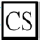 1-28 乏時計(VAR-Hour Meter)量測無效電力的儀表。 VAR(乏)為無效功率的單位。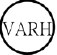 1-30  功率因數計(Power Factor Meter) 量測功率因數的儀表。功率因數(PF)=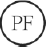 1-32  電風扇。圓形中的符號表示扇葉。   為避雷針。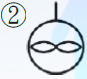 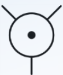 1-33  緊急照明燈，平時不亮，停電時才會亮。圖中斜線有強烈指示之意。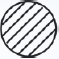 1-35  壁燈。圖中符號像燈固定在牆上。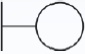 1-38   接線盒。圖中的「J」與「接」同音。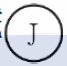 **** 未列舉說明的題目請參閱P56~P59的投影片 ****2-4 絞牙器、彎管器及管板手使用於鐵管的加工。PVC管加工需用噴燈。2-5 銼刀沾到機油會失去銼削的效果。2-6 鑽孔作業用柴油、汽油或煤油當作冷卻作用反而會著火。**** 未列舉說明的題目請參閱P60~P62的投影片 ****